Техническое заданиеДля точки учета разработать отчетную форму по прилагаемому образцу (приложение 1).Отчетная форма должна использоваться для точки учета системы теплоснабжения.Отчет должны печататься на листах формата А4 с альбомной ориентацией. Шрифт Arial 10pt. Температура и давление выводятся с 1 знаком после запятой, время наработки - с 2 знаками после запятой, масса и тепловая энергия – с 3 знаками после запятой.В колонке “Код НС” выводятся коды следующих нештатных ситуаций:1   -   расход был больше метрологического максимума датчика расхода,2   -   расход был меньше метрологического минимума датчика расхода,3   -   отсутствия электропитания,4   -   пар находился  в насыщенном состоянии,5   -   разность масс больше 4% (М2 > 1.04 * M1),6  -     разность температур была меньше минимума ( T1 – T2 < dTmin ).0  -    функциональный отказ (любая НС, кроме выше перечисленных, из-за которой суточное время наработки < 24 часов).Значение минимальной разницы температур (dTmin )задается в пользовательских атрибутах точки учета. Если не задана, то принимается равной 3°С.Если для рассчитываемых суток время наработки  меньше 24 часов или данные отсутствуют, то расчет  Мп и Qот выполнять по следующему алгоритму.Случай когда существуют суточные показания прибора  по времени наработки (Траб) Тнс = 24 – Траб, где Тнс – длительность нештатной ситуации за сутки (часы).Qкор = Qотопл * Тнс / Траб, где Qотопл – фактическое теплопотребление (Гкал) считанное с прибора.Qот = Qотопл + Qкор + (Мп * 24 / Траб) * (0  - Тхв) / 1000, где Мп – фактическое суточное потребление теплоносителя считанное с прибора (тонны), Тхв – температура  холодной воды, задаваемая в параметрах формируемого отчета. Наглядный пример что именно нужно У нас подключили АИТП,  с помощь   Программ  пролог мы снимает отчетную форму АИТП В этой в отчетной форме мне нужно В Ларс учете я создал  точки учета 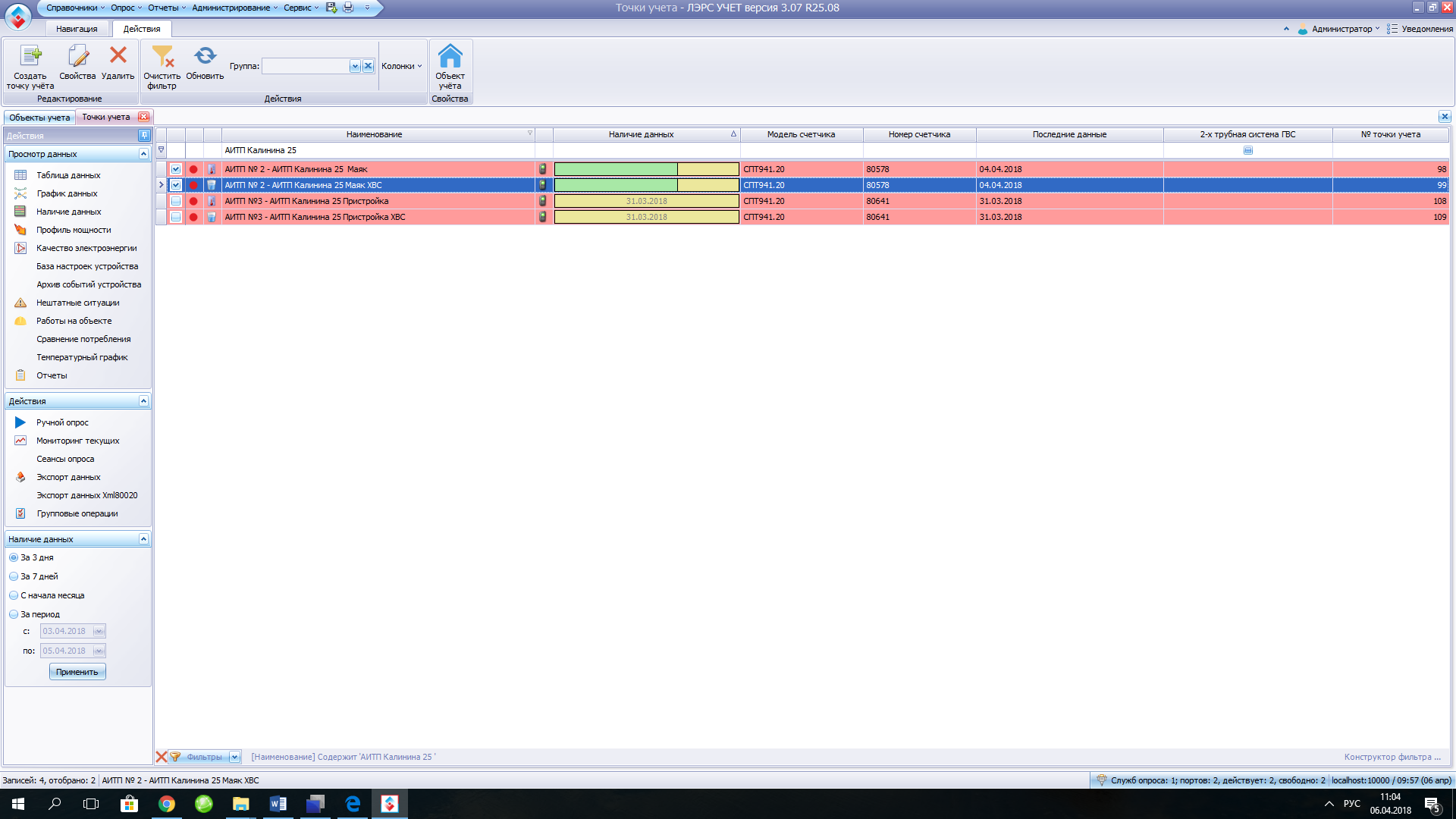 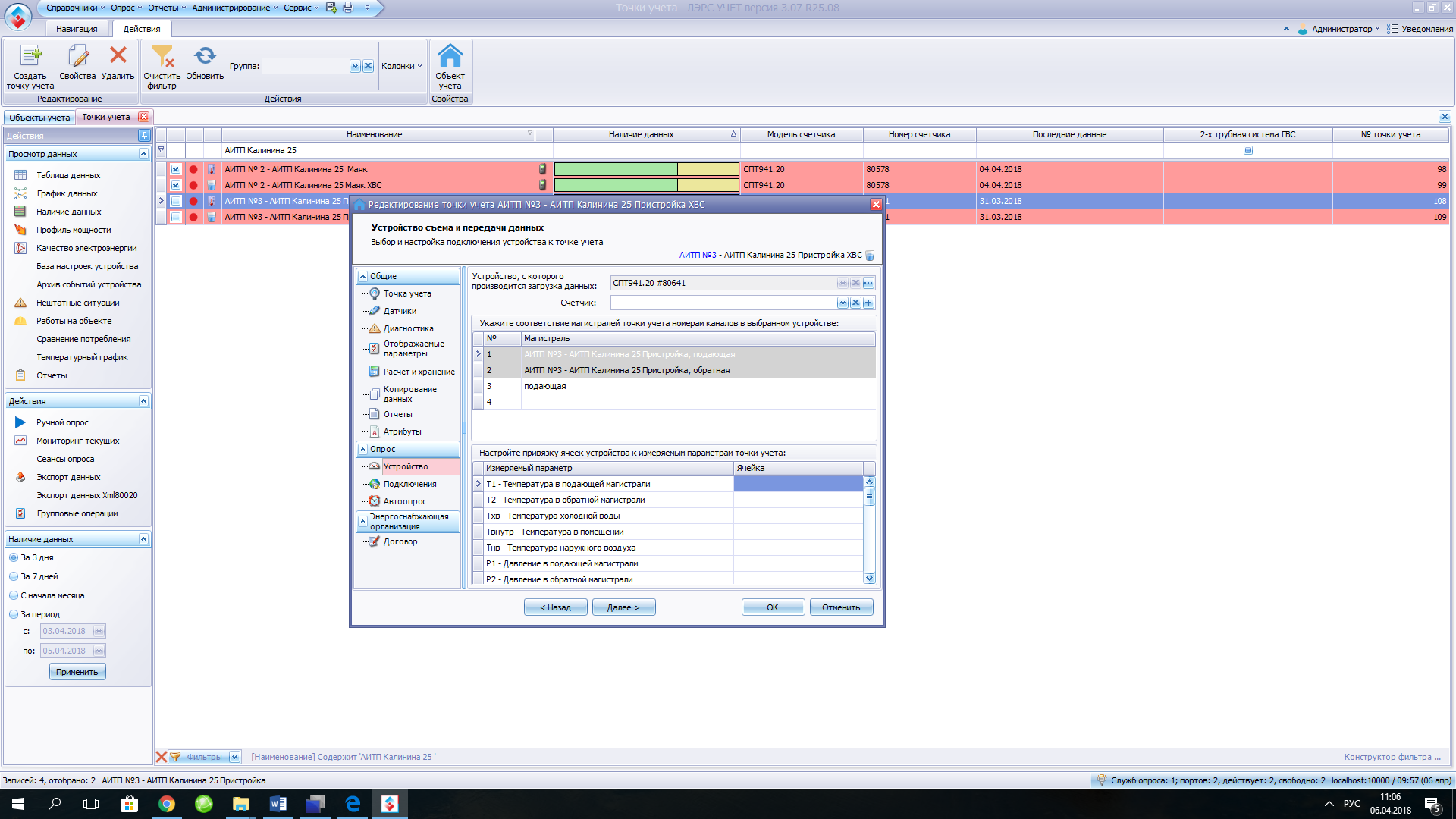 Я прикрепил точи учета, то есть у меня созданы 2 токи учета одна точка прикреплённая но отчет теплопотребления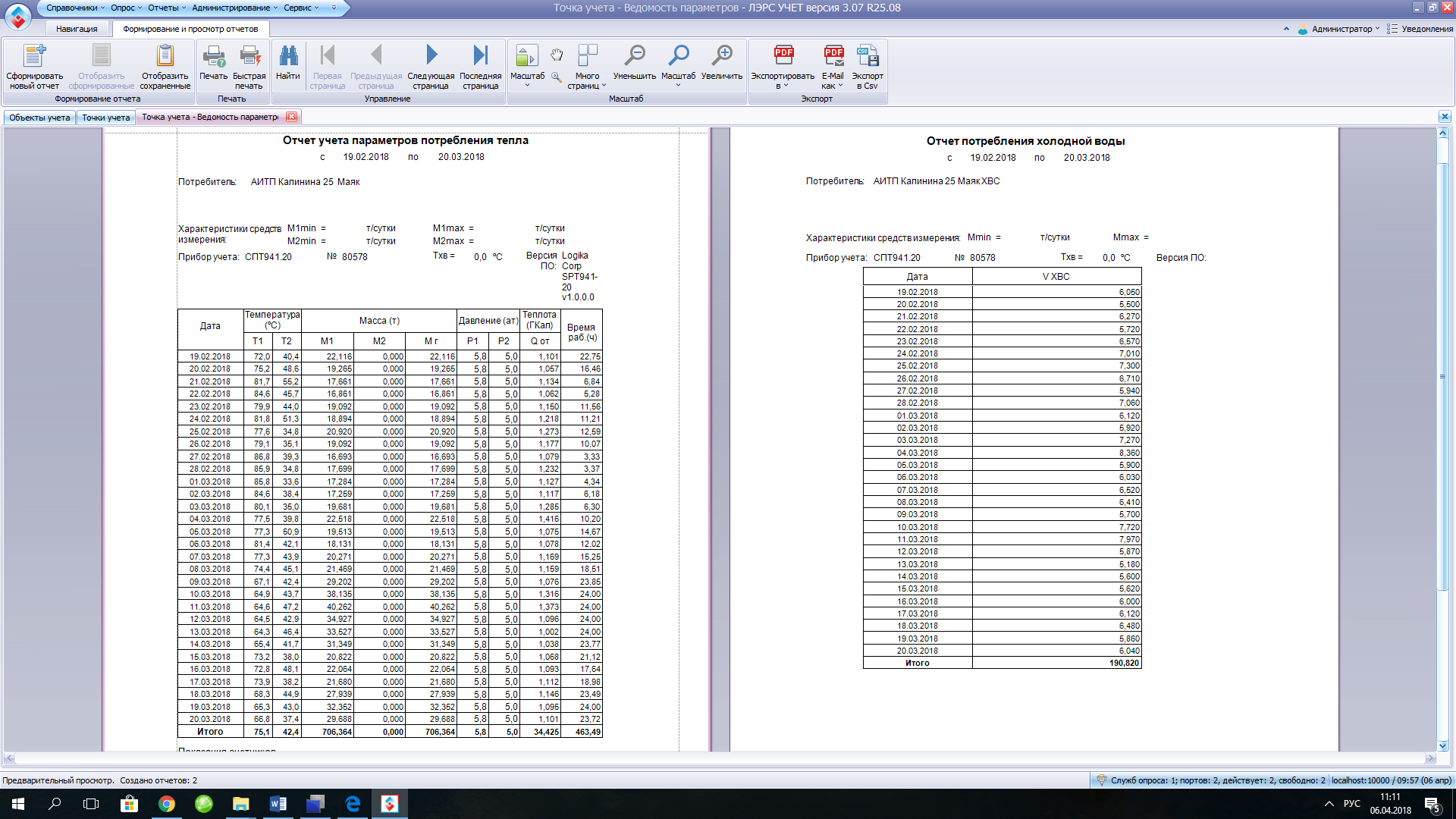 Мне нужно создать одну отчетную форму что бы при опросе 2 точек ХВС и теплопотребления у меня выходил на примеру отчетной форме которая находиться ниже  В отчете долно быть СуткиВремяТ1Т2М1М2Тепло Q ХВС 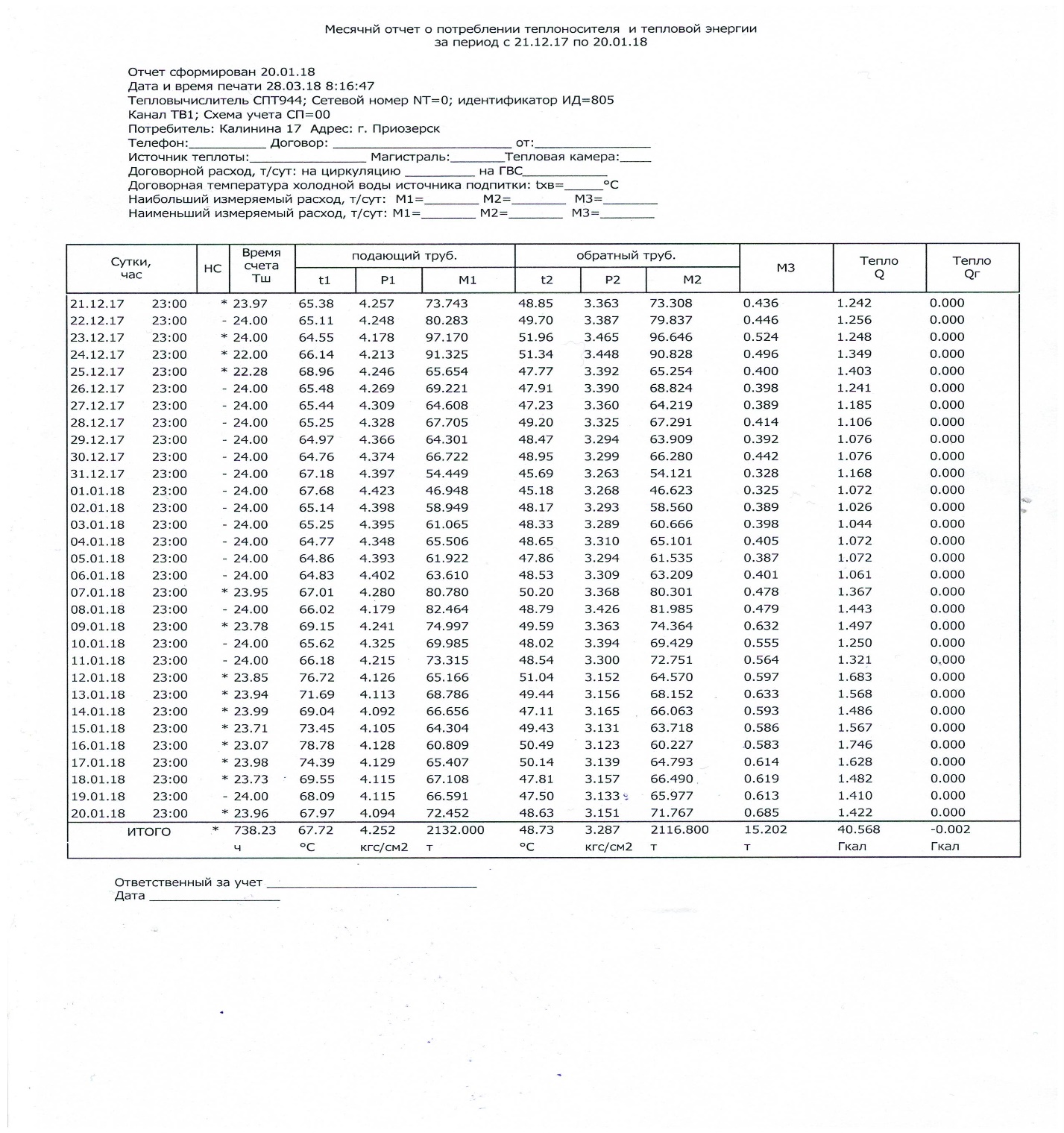 поM2min  =M2max  =M1max  =M1min  =№Прибор учета:Характеристики средств измерения:Узел учета №:Адрес:Представитель обслуживающей организации:ИтогоПриложение 1